Základní škola Hradec Králové – Pouchov,K Sokolovně 452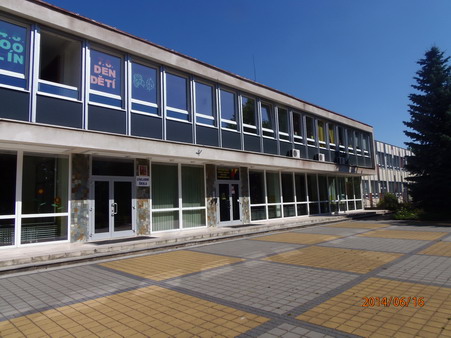 Výroční zpráva za školní rok 2020/2021V Hradci Králové                                                                                                 Mgr. Jiří OtčenášekDatum : 30.9.2021							ředitel organizaceZákladní údaje o školeCharakteristika školyŠkola je umístěna v okrajové části města Hradec Králové - sídlišti Pouchov. Sestává ze 4 samostatných pavilonů vzájemně propojených krytými spojovacími chodbami. Součástí je i plně vybavená tělocvična. Dále ke škole patří výukový pozemek, tenisové a volejbalové kurty, multifunkční hřiště s umělým povrchem, které bylo vybudováno v rámci protidrogové prevence a slouží žákům školy i širší veřejnosti.Škola pracuje podle vlastního školního vzdělávacího programu – Školní vzdělávací program ZŠ Hradec Králové – Pouchov. Orientuje se ve vybraných třídách na výuku s prvky programu Začít spolu, dále se zaměřuje na environmentální výchovu.Třídy na druhém stupni fungují jako odborné učebny, je zde nově dovybavená počítačová učebna s 16 novými počítači a dataprojektorem a nová multimediální učebna jazyků. Doplňování jednotlivých druhů médií probíhalo v průběhu celého roku podle finančních možností školy. V rámci projektu ITI, financovaného z prostředků EU, byly kompletně zrekonstruovány 3 učebny /přírodopis, chemie, dílny/ a dále pořízena mobilní učebna tabletů /30 kusů/.. Školní družina využívá pět místnosti, z toho čtyři pouze pro svou činnost. Zde došlo i v tomto období k vybavení družinových prostor novým nábytkem.Součástí školy je i moderně vybavená knihovna. Tato obsahuje 2736 knihovních jednotek ve volném výběru.Všechny kabinety pedagogických pracovníků jsou propojeny telefonními linkami. Celá škola je propojena strukturovanou datovou sítí, tato byla posílena v rámci zmiňovaného projektu ITI. Pokrytí bezdrátovou sítí WiFi se tak podařilo zajistit v téměř celém objektu školy. Pedagogická dokumentace je vedena v programu Bakalář, naprostá většina komunikace směrem k rodičům probíhá elektronickou cestou. Celé období uplynulého školního roku bylo výrazně poznamenáno všemi opatřeními, která byla nastavena Vládou ČR v rámci boje proti Covid 19. Distanční výuka ve významné části šk. roku poznamenala veškerý výchovně vzdělávací proces. Byla náročná jak pro žáky, tak i pro celý pedagogický sbor, který hledal nové formy předávání znalostí směrem k žákům. Za toto  patří velké poděkování všem, škola jako celek své úkoly splnila.Neprobíhaly volnočasové aktivity, škola nepořádala reprezentační akce pro rodiče a širokou veřejnost.Přehled oborů vzdělání, které škola vyučuje v souladu se zápisem ve školském rejstříkuZákladní údaje o součástech školypozn.: pokud má škola více součástí, každou uvede na samostatný řádek (přidá řádek)Materiálně technické podmínky školystručný popis pro ZŠ, ŠDRámcový popis personálního zabezpečení školyZákladní údaje o pracovnících školypozn.: THP – účetní, ekonomka; provozní zam. – školník (-ice), domovník (-ice), uklízečky6.2 Pedagogičtí pracovníciPodle úvazku, odborné kvalifikace a aprobace ve výucePodle věkové skladby a pohlaví6.3 Provozní pracovníciÚdaje o výsledcích vzdělávání žáků7.1 Údaje o zápisu k povinné školní docházce a následném přijetí do školy7.2 Údaje o počtech žákůpozn.: speciální třídy škola uvede na zvláštní řádky7.3 Podpůrná opatření7.4 Údaje o výsledcích přijímacího řízenípozn.: Do tabulky lze přidat řádky pro školy, které nejsou v seznamu uvedené. Školy, kam se žáci nehlásili lze smazat.pozn.: Do tabulky lze přidat řádky pro školy, které nejsou v seznamu uvedené. Školy, kam se žáci nehlásili lze smazat.pozn.: Do tabulky lze přidat řádky pro školy, které nejsou v seznamu uvedené. Školy, kam se žáci nehlásili lze smazat.7.5 Přehled o prospěchu a absenciVysvětl.: V … prospěl s vyznamenánímP … prospěl5 … neprospělN … nehodnocen7.6 Přehled o chování žákůKomentář:Výchovně-vzdělávací procesÚdaje o prevenci sociálně nežádoucích jevů8.2 Údaje o dalším vzdělávání pedagogických pracovníků8.3 Údaje o aktivitách a prezentaci školy na veřejnostiZájmová činnostÚčast žáků v soutěžíchZ důvodu jarního nouzového stavu neproběhla značná část soutěží, do kterých byla škola přihlášena.Stejně tak neproběhly významné akce směrem k veřejnosti, z nichž nejvýznačnější je závěrečná školní akademie na ukončení šk. roku.Významné akce školy8.4 Údaje o výsledcích inspekční a kontrolní činnostiKontrolní orgán:  ČŠIDatum:  14.4.,15.4.2021Zaměření kontroly: Distanční výukaVýsledek: Z této kontroly nebyl písemný výstup, pouze  on-line jednání inspekčního týmu s vedením školyDoporučení:-Hospodaření školy9.1 Státní rozpočet9.2 Příspěvek od zřizovatele9.3 Ostatní zdroje9.4 Údaje o zapojení školy do rozvojových a mezinárodních programůpozn.: Škola uvede název programu (pokud lze uvést, tak i číslo programu), stručnou charakteristiku, finanční zabezpečení.9.5 Údaje o zapojení školy do dalšího vzdělávání v rámci celoživotního učení9.6 Údaje o předložených a školou realizovaných projektech financovaných z cizích zdrojůpozn.: Škola uvede název projektu (pokud lze uvést, tak i číslo projektu), stručnou charakteristiku, finanční zabezpečení.Projekt „Personální podpora-Základní škola Hradec Králové-Pouchov“ /Šablony 2/, reg. číslo CZ.02.3.68/0.0/0.0/18_063/0013013. Projekt financovaný EU, podporuje různé formy výuky a doučování žáků, zabezpečuje pro školu činnost školního psychologa. Finanční dotace v částce 1 139 391 Kč. Projekt měl skončit 31.8.2021, z důvodu přerušení prezenční výuky byla schválena žádost o prodloužení do 28.2.2022.9.7 Údaje o spolupráci s odborovými organizacemiNa škole se v tomto období znovuobnovila ZO ČMOS. Proběhla jednání o budoucí spolupráci, hlavně v oblasti čerpání prostředků FKSP.Název školyZákladní škola Hradec Králové - PouchovSídlo školyK Sokolovně 452, Hradec Králové, 503 41IČO62693123RED_IZO (resortní identifikátor právnické osoby)600088863IZO (identifikační znak školy)102066868Právní formaPříspěvková organizaceZřizovatel školyStatutární město Hradec Králové, Československé armády 408, Hradec Králové, 502 00Tel.: 495707111e-mail : posta@mmhk.czVedení školyŘeditel školy: Mgr. Jiří OtčenášekZástupce ředitele: Mgr. Vendulka SilvarováVedoucí školní družiny : Libuše BřeňováVedoucí školní jídelny: Hana SvidenskáAdresa pro dálkový přístupzspouchov@zspouchov.czKontaktyTel. ředitelna : 495220129Kancelář : 495212121ŠJ : 495214651,  ŠD : 495216090Fax : 495215691Email : zspouchov@zspouchov.czwww.zspouchov.czID datové schránky : mqsmmmuBankovní spojení584560297/0100 KB Hradec KrálovéÚdaje o školské raděDatum zřízení : 1.1.2006Počet členů : 6Kontakt : ing. Simona Hornychová, předsedkyněČlenové : Mgr. N. Zemanová, Dr. A Svobodová,Mgr. E. Pozníková, Mgr. T. Šormová, Mgr.D. Ponce PhD.Údaje o zapsaném spolku při školeNázev : Klub rodičů z.s.Registrace : 2018Zaměření : Podpora vdělávání na ZŠKontakt : Veronika Husová, předsedkyně KRKÓDPOPIS OBORUDÉLKA VZDĚLÁVÁNÍFORMA VZDĚLÁVÁNÍKAPACITA79-01-C/01Základní škola9 letDenní450Součást školyKapacitaPočet pedagogůPočet tříd/odděleníPočet dětí/žákůPočet dětí/žáků na tříduPočet dětí/žáků na pedagogaZákladní škola450261833418,5512,85I. stupeňx1110184    18,416,73II. stupeňx15815018,75      10,0Školní družina1805511222,422,4Školní jídelna800xxcca 750xxŠkolní výdejna0xx-xxBudovy, pavilony, učebny, hernyZŠ: 3 výukové pavilony + tělocvičnaŠD: 4 samostatné prostory, 1 v kmenové tříděOdborné pracovny, knihovna multimediální učebnaSystém odborných učeben, knihovna, videosálOdpočinkový areál, zahrada, hřiště2 šk. dvory, zahrada, herní prvky ŠD, venkovní hřiště s umělým povrchemSportovní zařízeníTělocvična s plnohodnotným vybavením, vhodná pro většinu kolektivních herDílny, pozemkyŠk. dílny /generální rekonstrukce 2018/Žákovský nábytekPrůběžně inovován, plně vyhovuje hygienickým předpisůmVybavení učebními pomůckami, hračkami, sportovním nářadímŠkola je plně vybavena didaktickými pomůckami včetně moderních digitálních technologií /dataprojektory, IA tabule, tablety apod.Vybavení žáků učebnicemi a učebními textyŠkola žákům poskytuje potřebné učebniceVybavení kabinetů, laboratoří a učeben pomůckamiŠkola průběžně inovuje vybavení /např. v roce 2018 kompletně vybaveny učebny přírodovědných předmětů a dílen v rámci projektu ITI/Vybavení školy audiovizuální a výpočetní technikouPlná vybavenost, pevná datová síť, pokrytí Wi-FiInvestiční rozvojPrůběžná modernizace dle finančních prostředků /např. 2019-2020 modernizace ŠJ/hlavní činnosthlavní činnostdoplňková č.doplňková č.FYZICKÉ OSOBYÚVAZKYFYZICKÉ OS.ÚVAZKYPočet pracovníků celkem5544,5Počet učitelů ZŠ26 22,1 Počet asistentů pedagoga v ZŠ10 7,0 Počet školních psychologů v ZŠ 10,5 Počet speciálních pedagogů v ZŠ 00 Počet vychovatelů v ŠD  5 3,85 Počet správních zaměstnanců ZŠpracovníci THP 1 1,010,2provozní zaměstnanci  73,7 20,7Obchodně provozní zaměstnanci ŠV 0 0Obchodně provozní zaměstnanci ŠJ  6 5,5 21,5Počet pedagogůKomentářZákladní školavysokoškolské s aprobacíI. ST.11 Základní školavysokoškolské s aprobacíII. ST14 Základní školavysokoškolské bez aprobaceI. ST. 0Základní školavysokoškolské bez aprobaceII. ST 1 Studentka po 5. ročníku PF UHKŠkolní družinastředoškolské vzdělání2 Školní družinavysokoškolské vzdělání3 Školní družinabez kvalifikace0 Do 35 letDo 35 let36 - 45 let36 - 45 let46 - 55 let46 - 55 letnad 55 letnad 55 letv důch. věkuv důch. věkumužiženymužiženymužiženymužiženymužiženypedagogové ZŠ I. st. 00 0  30  6 02 0  0pedagogové ZŠ II. st. 1 4 02  0 3 12 0  2vychovatelé ŠD 0 1 0 1 00  02 0  1ZÁKLADNÍ ŠKOLAZÁKLADNÍ ŠKOLAZÁKLADNÍ ŠKOLAZÁKLADNÍ ŠKOLAPracovní zařazeníVzdělání (odborné/bez odborného)ÚvazekFyzické osoby Školník-domovníkSOU0,21 Školník-údržbářSOU1,01 Hospodářka-ekonomkaVOŠ + DiS1,01 UklízečkaSOU3,05ŠKOLNÍ JÍDELNAŠKOLNÍ JÍDELNAŠKOLNÍ JÍDELNAŠKOLNÍ JÍDELNAPracovní zařazeníVzdělání (odborné/bez odborného)ÚvazekFyzické osoby Vedoucí ŠJSŠ maturita1,01 Hlavní kuchařSOU1,01 KuchařkaSOU1,01 Pomocná       kuchařkaSOU2,03ŠKOLNÍ VÝDEJNAŠKOLNÍ VÝDEJNAŠKOLNÍ VÝDEJNAŠKOLNÍ VÝDEJNAPracovní zařazeníVzdělání (odborné/bez odborného)ÚvazekFyzické osoby 0ZapisovaníZapisovaníZapsániZapsánicelkemz toho dívkycelkemz toho dívkyPoprvé u zápisu27  1939 16 Přicházejí po odkladu9 1 9 1 Běžné třídyPočet třídPočet žákůPočet žákůz toho žáci se speciálními vzdělávacími potřebamiz toho žáci se speciálními vzdělávacími potřebamiz celku žáci opakující ročníkcelkemdívkycelkemdívky1. ročník232171002. ročník235166203. ročník236151004. ročník240226205. ročník2412010306. ročník247248207. ročník244228518. ročník232165209. ročník22716310CELKEM1833416848171z toho I. stupeň10184902471RočníkPočet žáků s doporučeným podpůrným opatřenímStupeň podpůrného opatření, komentář1.12. 2.6 5x 2., 1x 3. 3.1 2. 4.6 4x 2., 1x 3., 1x 4. 5.10 6x 2., 2x 3. 2x 4. 6.8 3x 2., 5x 3. 7.8 6x 2., 2x 3. 8.5 5x 2. 9.3 3x 2. Počet žáků přijatých na střední školyPočet žáků přijatých na střední školyz 5. ročníků1ze 7. ročníků1z 9. ročníků27CELKEM29Počet žáků, kteří ukončili povinnou školní docházku a dále se nevzdělávajíPočet žáků, kteří ukončili povinnou školní docházku a dále se nevzdělávajíPočet žáků, kteří ukončili povinnou školní docházku a dále se nevzdělávajíz 9. ročníků00z nižších ročníků00CELKEM00Zřizovatel: krajZřizovatel: krajPočet žáků přihlášených k přijímacím zkouškámPočet žáků přihlášených k přijímacím zkouškámPočet žáků přijatých Počet žáků, kteří nastoupili ke vzděláváníStřední průmyslová škola stavební, Hradec Králové, Pospíšilova tř. 787Střední průmyslová škola stavební, Hradec Králové, Pospíšilova tř. 787Gymnázium Boženy Němcové, Hradec Králové, Pospíšilova tř. 324Gymnázium Boženy Němcové, Hradec Králové, Pospíšilova tř. 324Gymnázium J. K. Tyla, Hradec Králové, Tylovo nábř. 682Gymnázium J. K. Tyla, Hradec Králové, Tylovo nábř. 682 1 11 1 Střední škola služeb, obchodu a gastronomie, Hradec KrálovéStřední škola služeb, obchodu a gastronomie, Hradec Králové 2 22 2 Obchodní akademie, Střední odborná škola a Jazyková škola s právem státní jazykové zkoušky, Hradec KrálovéObchodní akademie, Střední odborná škola a Jazyková škola s právem státní jazykové zkoušky, Hradec Králové 4 43 3 Střední uměleckoprůmyslová škola hudebních nástrojů a nábytku, Hradec Králové, 17. listopadu 1202Střední uměleckoprůmyslová škola hudebních nástrojů a nábytku, Hradec Králové, 17. listopadu 12021 1  1 1Střední odborná škola veterinární, Hradec Králové-Kukleny, Pražská 68Střední odborná škola veterinární, Hradec Králové-Kukleny, Pražská 68 1 11 1 Střední průmyslová škola, Střední odborná škola a Střední odborné učiliště, Hradec KrálovéStřední průmyslová škola, Střední odborná škola a Střední odborné učiliště, Hradec Králové 3 34 4 Vyšší odborná škola zdravotnická a Střední zdravotnická škola, Hradec Králové, Komenského 234Vyšší odborná škola zdravotnická a Střední zdravotnická škola, Hradec Králové, Komenského 2341 1 1 1 Střední odborná škola a Střední odborné učiliště, Hradec Králové, Vocelova 1338Střední odborná škola a Střední odborné učiliště, Hradec Králové, Vocelova 1338111 1 Gymnázium, Střední odborná škola a Vyšší odborná škola, Nový BydžovGymnázium, Střední odborná škola a Vyšší odborná škola, Nový BydžovStřední škola technická a řemeslná, Nový Bydžov, Dr. M. Tyrše 112Střední škola technická a řemeslná, Nový Bydžov, Dr. M. Tyrše 112Střední průmyslová škola kamenická a sochařská, Hořice, Husova 675Střední průmyslová škola kamenická a sochařská, Hořice, Husova 675Zemědělská akademie a Gymnázium Hořice - střední škola a vyšší odborná škola, příspěvková organizaceZemědělská akademie a Gymnázium Hořice - střední škola a vyšší odborná škola, příspěvková organizace1 1 1 1 Lepařovo gymnázium, Jičín, Jiráskova 30Lepařovo gymnázium, Jičín, Jiráskova 30Masarykova obchodní akademie, Jičín, 17. listopadu 220Masarykova obchodní akademie, Jičín, 17. listopadu 220Vyšší odborná škola a Střední průmyslová škola, Jičín, Pod Koželuhy 100Vyšší odborná škola a Střední průmyslová škola, Jičín, Pod Koželuhy 100Střední škola zahradnická, Kopidlno, náměstí Hilmarovo 1Střední škola zahradnická, Kopidlno, náměstí Hilmarovo 1Zřizovatel: krajZřizovatel: krajPočet žáků přihlášených k přijímacím zkouškámPočet žáků přihlášených k přijímacím zkouškámPočet žáků přijatých Počet žáků, kteří nastoupili ke vzděláváníGymnázium a Střední odborná škola pedagogická, Nová Paka, Kumburská 740Gymnázium a Střední odborná škola pedagogická, Nová Paka, Kumburská 740Střední škola gastronomie a služeb, Nová Paka, Masarykovo nám. 2Střední škola gastronomie a služeb, Nová Paka, Masarykovo nám. 2Střední škola strojírenská a elektrotechnická, Nová PakaStřední škola strojírenská a elektrotechnická, Nová PakaGymnázium, Broumov, Hradební 218Gymnázium, Broumov, Hradební 218Gymnázium Jaroslava Žáka, JaroměřGymnázium Jaroslava Žáka, JaroměřStřední škola řemeslná, Jaroměř, Studničkova 260Střední škola řemeslná, Jaroměř, Studničkova 260Střední průmyslová škola Otty Wichterleho, příspěvková organizace, HronovStřední průmyslová škola Otty Wichterleho, příspěvková organizace, HronovJiráskovo gymnázium, Náchod, Řezníčkova 451Jiráskovo gymnázium, Náchod, Řezníčkova 451Střední průmyslová škola stavební a Obchodní akademie arch. Jana Letzela, Náchod, příspěvková organizaceStřední průmyslová škola stavební a Obchodní akademie arch. Jana Letzela, Náchod, příspěvková organizaceStřední průmyslová škola, Odborná škola a Základní škola, Nové Město nad MetujíStřední průmyslová škola, Odborná škola a Základní škola, Nové Město nad MetujíGymnázium, Dobruška, Pulická 779Gymnázium, Dobruška, Pulická 779Střední průmyslová škola elektrotechniky a informačních technologií, Dobruška, Čs. odboje 670Střední průmyslová škola elektrotechniky a informačních technologií, Dobruška, Čs. odboje 670Střední zemědělská škola a Střední odborné učiliště chladicí a klimatizační techniky, Kostelec nad OrlicíStřední zemědělská škola a Střední odborné učiliště chladicí a klimatizační techniky, Kostelec nad OrlicíObchodní akademie T. G. Masaryka, Kostelec nad Orlicí, Komenského 522Obchodní akademie T. G. Masaryka, Kostelec nad Orlicí, Komenského 522Gymnázium Františka Martina Pelcla, Rychnov nad Kněžnou, Hrdinů odboje 36Gymnázium Františka Martina Pelcla, Rychnov nad Kněžnou, Hrdinů odboje 36Vyšší odborná škola a Střední průmyslová škola, Rychnov nad Kněžnou, U Stadionu 1166Vyšší odborná škola a Střední průmyslová škola, Rychnov nad Kněžnou, U Stadionu 1166Gymnázium, Dvůr Králové nad Labem, nám. Odboje 304Gymnázium, Dvůr Králové nad Labem, nám. Odboje 304Střední škola informatiky a služeb, Dvůr Králové nad Labem, Elišky Krásnohorské 2069Střední škola informatiky a služeb, Dvůr Králové nad Labem, Elišky Krásnohorské 2069Zřizovatel: krajZřizovatel: krajPočet žáků přihlášených k přijímacím zkouškámPočet žáků přihlášených k přijímacím zkouškámPočet žáků přijatých Počet žáků, kteří nastoupili ke vzděláváníGymnázium, Trutnov, Jiráskovo náměstí 325Gymnázium, Trutnov, Jiráskovo náměstí 325Česká lesnická akademie Trutnov - střední škola a vyšší odborná školaČeská lesnická akademie Trutnov - střední škola a vyšší odborná školaVyšší odborná škola zdravotnická, Střední zdravotnická škola a Obchodní akademie, TrutnovVyšší odborná škola zdravotnická, Střední zdravotnická škola a Obchodní akademie, TrutnovStřední průmyslová škola, Trutnov, Školní 101Střední průmyslová škola, Trutnov, Školní 101Střední škola gastronomie a služeb, TrutnovStřední škola gastronomie a služeb, TrutnovKrkonošské gymnázium a Střední odborná škola, VrchlabíKrkonošské gymnázium a Střední odborná škola, Vrchlabí SŠ profesní přípravy Hradec Králové SŠ profesní přípravy Hradec Králové2 2 2  1 SPŠ chemická Pardubice SPŠ chemická Pardubice4 4 4 4  VOŠ a SŠ pedagogická, Litomyšl VOŠ a SŠ pedagogická, Litomyšl111 1 SŠ zemědělská, Čáslav SŠ zemědělská, Čáslav1 1 1  1 SŠ chovu koní a jezdectví, Kladruby n.L. SŠ chovu koní a jezdectví, Kladruby n.L.1 1  1 1CELKEMCELKEM25 25  2524 Zřizovatel: soukromá osobaPočet žáků přihlášených k přijímacím zkouškámPočet žáků přijatých Počet žáků, kteří nastoupili ke vzděláváníPrvní soukromé jazykové gymnázium Hradec Králové spol. s r.o. 11 1 Střední škola vizuální tvorby, s.r.o., Hradec KrálovéStřední škola a vyšší odborná škola aplikované kybernetiky s.r.o., Hradec KrálovéHotelová škola Hradec Králové, s.r.o.Obchodní akademie, Střední pedagogická škola, Vyšší odborná škola cestovního ruchu a Jazyková škola s právem státní jazykové zkoušky, s.r.o., Hradec KrálovéMateřská škola, základní škola a střední škola Daneta, s.r.o., Hradec KrálovéPROINTEPO - Střední škola, Základní škola a Mateřská škola s.r.o., Hradec KrálovéStřední škola Sion High School, Hradec KrálovéTRIVIS - Střední škola veřejnoprávní Třebechovice pod Orebem, s.r.o.1 1 1 Hořické gymnáziumSoukromá střední škola podnikatelská - ALTMAN, s.r.o., Jičín SŠ Kateřinky s.r.o., Liberec1 1 1 CELKEM3 3  3Zřizovatel: církevPočet žáků přihlášených k přijímacím zkouškámPočet žáků přijatých Počet žáků, kteří nastoupili ke vzděláváníBiskupské gymnázium, církevní základní škola, mateřská škola a základní umělecká škola Hradec Králové2 2 2 Střední odborná škola sociální a zdravotnická - Evangelická akademie, NáchodCELKEM 22 2 třída/ročníkpočet žákůhodnoceníhodnoceníhodnoceníhodnoceníabsence na žákaabsence na žákatřída/ročníkpočet žákůVP5Nomluv.neomluv. 1. 32 32 0 0 0 1168 0 2. 35 28 7 0 0 1510 0 3. 36 27 9 0 0 1550 0 4. 40 23 17 0 0 1258 0 5. 41 25 16 0 0   960 0 6. 47 26  20 1 0 1916 0 7. 44 18 23 3 1 3508 0 8. 32 12 17 3 0 2866 0 9. 27 12 15 0 0 1904 0Třída/ročníkPočet žákůPochvala třídního učitelePochvala ředitele školyNapomenutí třídního učiteleDůtka třídního učiteleDůtka ředitele školySnížená známka z chování1.3232030002.3518020103.360000004.4026000005.418001106.472020117.440000008.324011019.27600000Silné stránkySlabé stránky Spolupráce s městskou policií-besedy pro všechny ročníky, spolupráce při řešení problémů s policií ČRPři řešení nežádoucích jevů ztráta hodin běžné výuky Preventivní program zaměřený na zvýšenou odolnost dětí vůči sociálně-nežádoucím jevůmNedostatek pracovníků v poradenských službách, dlouhé čekací doby při oslovení poradenských pracovišť Práce se slabými žáky, s integrovanými žáky, začlenění žáků s asistentem pedagoga Nulová časová rezerva pro práci metodika prevence s rizikovými žáky Výchova proti negativním jevům, výchova ke zdraví a zdravému životnímu stylu, včetně sexuální výchovy Nedostatek finančních prostředků na realizaci programů primární prevence Úzká spolupráce s poradenskými pracovišti jako PPP, SPC, SVP Návrat, ŠPP Mozaika Bagatelizace problémů rizikového chování ze strany žáků a někdy i rodičů Zapojení školního psychologa Práce metodika prevence s problémovými žáky a skupinami  Plnění klíčových kompetencí v jednotlivých předmětech na základě zpracovaných tematických plánů dle vzdělávacího programu, zaměřených na prevenci nežádoucích jevůPříležitostiHrozbyMožnost promluvit s dětmi s rizikovými projevy chování přímo ve škole Možnost nárůstu rizikových činů přes internet- kyberšikana, hoax, netolismus, cyberstalking Kontakt s dětmi přes sociální sítě Kontakt s bezdomovci (v blízkosti školy je Dům Matky Terezy- Dům pro lidi bez domova) Projektové dny zaměřené na prevenci nežádoucích jevů Podceňování primární prevence nežádoucích jevů ze strany žáků Zvýšení vzájemné komunikace všech organizací zapojených do PP Nedostatečná legislativa v oblasti prevence Existence možností supervize realizátorů programů prevence Komplikovaný a nekoncepční systém financování programů primární prevence Nabídky programů s tématikou rizikového chování (šikana, záškoláctví, alkohol, drogy…)Projekt, akce, činnost v rámci prevence sociálně patologických jevůKomentář-Program vzdělávání vedoucích pracovníkůPočet zúčastněnýchStručná charakteristika, komentář-Program vzdělávání pedagogických pracovníkůPočet zúčastněnýchStručná charakteristika, komentář Hejného matematika1 Přírodověda pro 1. st.1 Anglický jazyk1 Výchovné poradenství1 Literární teorie2Program vzdělávání pro pedagogické pracovníky vykonávající specializované, metodické nebo metodologické činnostiPočet zúčastněnýchStručná charakteristika, komentářSeznam kroužků a zájmové činnostiStručná charakteristikaRočníkPočet žákůNázev soutěžePočet zúčastněných žákůRočníkUmístění, oceněníNázev akceStručná charakteristikaPočet žákůPro koho byla akce určena (žáci, rodiče, veřejnost)Druh školy nebo druh a typ školského zařízení:Mateřská školaZákladní školaŠkolní družinaŠkolní jídelna, výdejnaCELKEMJednotkaSkutečné náklady k 31. 12. 2020Skutečné náklady k 31. 12. 2020Skutečné náklady k 31. 12. 2020Skutečné náklady k 31. 12. 2020náklady  celkemČerpání dotace na přímé náklady na vzděláváníKč25 017 481,602 261 157,162 323 509,2429 602 148,00z toho: mzdové prostředky celkem (platy a OON) - bez odvodůKč17 804 746,001 648 778,001 704 406,0021 157 930,00               v tom: pro pedagogické pracovníky (platy a OON)Kč15 824 836,00  1 648 778,0017 473 614,00                          pro nepedagogické pracovníky (platy a OON)Kč1 979 910,001 704 406,003 684 316,00          Zákonné odvody na pojistné - zdravotní a sociálníKč6 003 251,00549 214,00576 079,007 128 544,00          Příděl FKSPKč357 626,6033 494,1634 257,24425 378,00           ONIV  celkemKč851 858,0029 671,008 767,00890 296,00          v tom:  učebnice, učební pomůcky a školní potřebyKč594 180,00594 180,00                      DVPPKč14 586,0014 586,00                      ostatní (např.zákonné poj.zaměst., plavání atd.)Kč243 092,0029 671,008 767,00 281 530,00Rozvojové programy, projekty z EUSkutečné čerpání dotací z RP k 31.12.2020Skutečné čerpání dotací z RP k 31.12.2020Skutečné čerpání dotací z RP k 31.12.2020Skutečné čerpání dotací z RP k 31.12.2020náklady  celkem OP Vývoj, výzkum, vzdělávání. Výzva 22  UZ 33063Kč362 673,64 362 673,64KčKčKčKčKčPoskytnutý příspěvek (statutární město Hradec Králové)Poskytnutý příspěvek (statutární město Hradec Králové)Poskytnutý příspěvek (statutární město Hradec Králové)3 939 034,00z toho:    provozní příspěvek    provozní příspěvek3 776 034,00    účelové prostředky    účelové prostředky163 000,00v tom: Otevřené školní hřiště163 000,00    VČA - projekty    VČA - projekty0,00Doplňková činnost: Hospodářský výsledek0,00Ostatní dotaceČástka (v Kč)Stručná charakteristikaPoskytovatelInvestiční dotace300 000,00Konvektomat ŠJMMHK